University Support 
Geography, History, Modern Studies & RMPS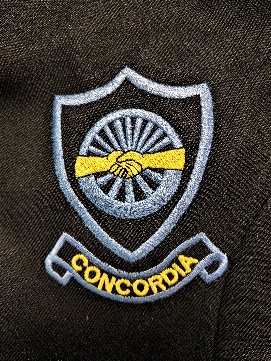 Geography, History, Modern Studies and RMPS are all considered to be ‘essay-based’ subjects as they are heavily literacy based. For this reason, they are desirable & recommended subjects for many of the leading Higher Education institutions. The University of Glasgow - 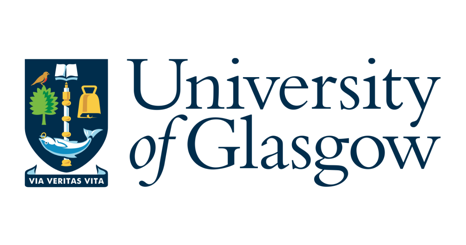 Geography / History / Modern Studies / RMPS are recommended Higher subjects for many courses including: Archaeology, Geography, History, Politics, Sociology, Psychology, Philosophy, Theology & Religious Studies, Teaching, Law, International Relations, Business & Management, Economics, Social & Public Policy, Film & Television Studies, Digital Media & Information Studies, Software Engineering, Theatre Studies, Music, Languages, Economic & Social History, History of Art, Accountancy & Finance, Finance & Mathematics, Statistics, Environmental Science & Sustainability, English Literature among many more. University of Strathclyde -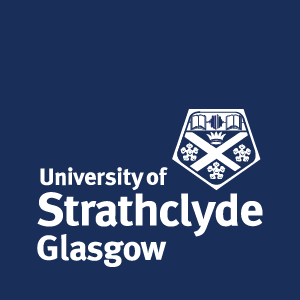 Geography / History / Modern Studies / RMPS are recommended Higher subjects for all the Humanities & Social Sciences courses at Strathclyde University. These include: Education, English, French, History, Journalism, Media & Communication, Law, Politics & International Relations, Psychology, Social Policy, Spanish, Economics, Hospitality & Tourism Management, Human Resource Management, Marketing, Mathematics, Childhood Practice, Counselling, Primary Education, Social Work, Sport & Physical Activity.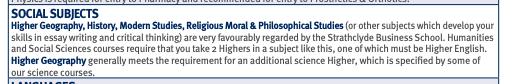 Other Educational Institutions -  University of the West of Scotland recommends all 4 subjects for a variety of different courses. Edinburgh Napier classes all 4 subjects as ‘Literacy subjects’ and at least one is required alongside English for entry into many courses including criminology, policing, psychology, sociology, social sciences, film, communications. See Edinburgh Napier ‘Literacy subject’ list - Glasgow Caledonian University, University of Stirling, Heriot Watt, University of Edinburgh and many other universities and colleges also support all 4 subjects and view them as valuable and sought after academic subjects. 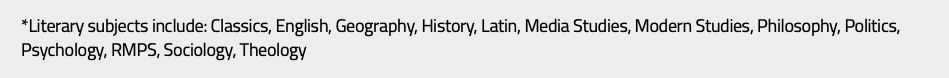 